LABERINTO DE NÚMEROS  DECIMALESPara el alumnoEjemplo 1:Encuentra el camino para que la mariposa llegue a la flor sabiendo que sólo puede recorrer las casillas que contienen los decimales 2,7 o 3,14.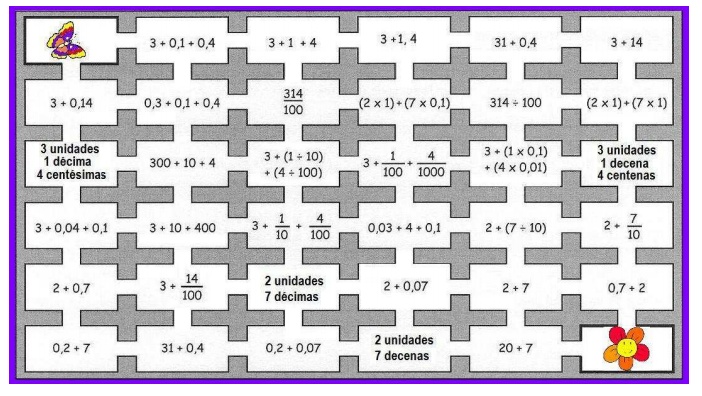 Ejemplo 2:Encuentra el camino para que la mariposa llegue a la flor sabiendo que sólo puede recorrer las casillas pasando que contengan los decimales 2,71 o 3,1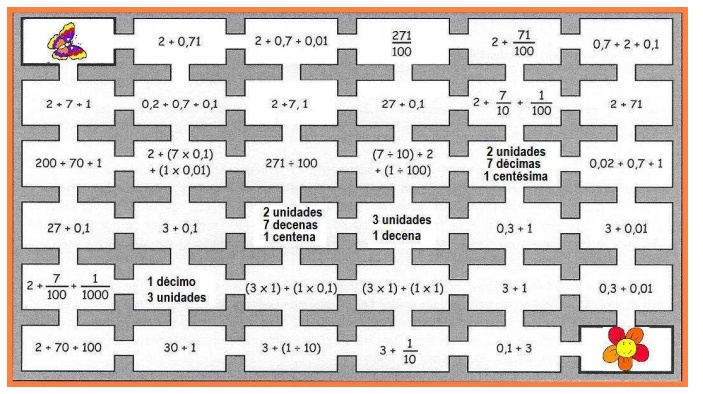 LABERINTO DE NÚMEROS DECIMALESPara el profesorActividad: La introducción de los números decimales junto al sistema decimal de numeración se refuerza con estos dos laberintos que deben recorrer las mariposas para llegar a la flor.Nivel: Último ciclo de Primaria. 1º de ESO Ejemplo 1: Encuentra el camino para que la mariposa llegue a la flor sabiendo que sólo puede recorrer las casillas que contienen los decimales 2,7 o 3,14.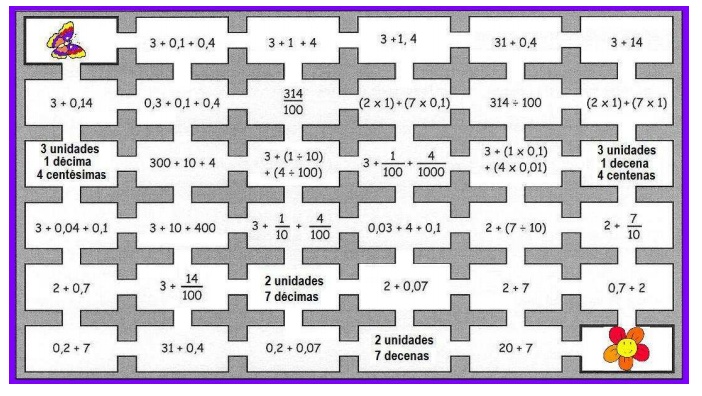 Ejemplo 2: Encuentra el camino para que la mariposa llegue a la flor sabiendo que sólo puede recorrer las casillas pasando que contengan los decimales 2,71 o 3,1.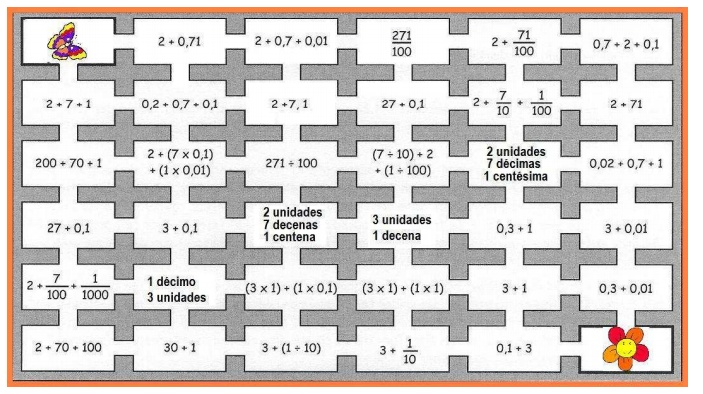 SOLUCIONESSolución ejemplo 1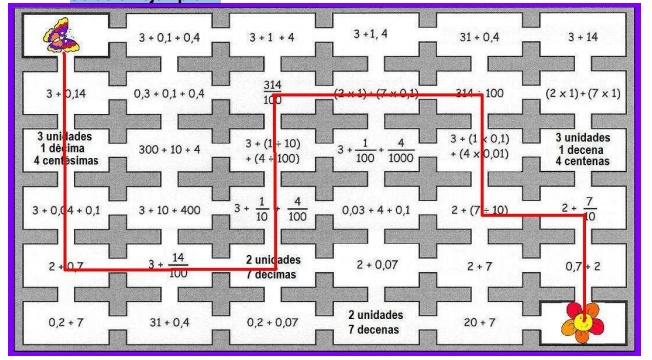 Solución ejemplo 2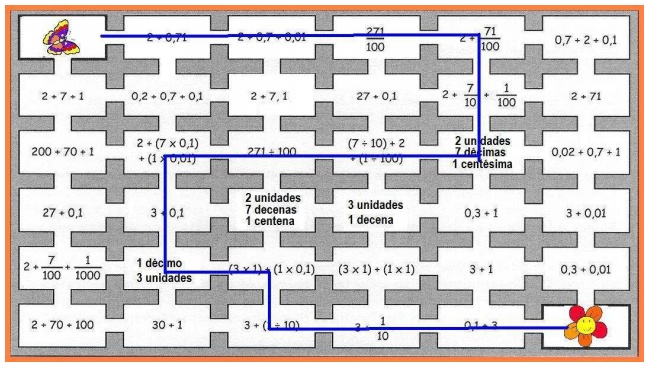 LABERINTO DE NÚMEROS DECIMALESLABERINTO DE NÚMEROS DECIMALESLABERINTO DE NÚMEROS DECIMALESLABERINTO DE NÚMEROS DECIMALESLABERINTO DE NÚMEROS DECIMALES  Curso/s: 1º ESO  Curso/s: 1º ESO  UD5 Y 6:  Números Decimales. SMD  UD5 Y 6:  Números Decimales. SMD  UD5 Y 6:  Números Decimales. SMDObjetivos didácticosSumar números decimalesSumar números decimalesSumar números decimalesSumar números decimalesCriterios de Evaluación1.Utilizar números naturales, enteros, fraccionarios, decimales y porcentajes sencillos, sus operaciones y propiedades para recoger, transformar e intercambiar información y resolver problemas relacionados con la vida diaria. CCL, CMCT, CSC.3.Desarrollar, en casos sencillos, la competencia en el uso de operaciones combinadas como síntesis de la secuencia de operaciones aritméticas, aplicando correctamente la jerarquía de las operaciones o estrategias de cálculo mental. CMCT.1.Utilizar números naturales, enteros, fraccionarios, decimales y porcentajes sencillos, sus operaciones y propiedades para recoger, transformar e intercambiar información y resolver problemas relacionados con la vida diaria. CCL, CMCT, CSC.3.Desarrollar, en casos sencillos, la competencia en el uso de operaciones combinadas como síntesis de la secuencia de operaciones aritméticas, aplicando correctamente la jerarquía de las operaciones o estrategias de cálculo mental. CMCT.1.Utilizar números naturales, enteros, fraccionarios, decimales y porcentajes sencillos, sus operaciones y propiedades para recoger, transformar e intercambiar información y resolver problemas relacionados con la vida diaria. CCL, CMCT, CSC.3.Desarrollar, en casos sencillos, la competencia en el uso de operaciones combinadas como síntesis de la secuencia de operaciones aritméticas, aplicando correctamente la jerarquía de las operaciones o estrategias de cálculo mental. CMCT.1.Utilizar números naturales, enteros, fraccionarios, decimales y porcentajes sencillos, sus operaciones y propiedades para recoger, transformar e intercambiar información y resolver problemas relacionados con la vida diaria. CCL, CMCT, CSC.3.Desarrollar, en casos sencillos, la competencia en el uso de operaciones combinadas como síntesis de la secuencia de operaciones aritméticas, aplicando correctamente la jerarquía de las operaciones o estrategias de cálculo mental. CMCT.Competencias ClaveCCL, CMCT, CSC.CCL, CMCT, CSC.CCL, CMCT, CSC.CCL, CMCT, CSC.Proyección pedagógica □  Asimilación y refuerzo □  Asimilación y refuerzo    Consolidación □  AmpliaciónNº de jugadores  Individual o parejas  Individual o parejas□  GM (3-6)□  GG (>6)Tiempo aproximado por partida□  < 10 min □  < 10 min   10-30 min□  > 30 min